מקורות למסכת יומא – דף 3(1) השלמה לשיעור 1:האם קיימא לן כרבי יוחנן או כריש לקיש? האם לשכת בית האבן היתה בעזרה? תוד"ה ומאי, רמב"ם פרה אדומה ב:א, רמב"ם פירוש המשנה פרה ג:א "ושם המקדש כולו בירה אמר הכתוב ולבנות הבירה אשר הכינותי"מה הקשר בין מחלוקת זו לסוגיא לקמן דף ג: "כי אתא רב דימי" עד "א"ל ריש לקיש"? עיין רמב"ם פירוש המשנה יומא א:א "... מפרישים אותם שבעת ימים"(2)  גמרא ב. "מנא הני מילי" עד ג. "ויום טוב האחרון של חג", רש"י, תוס'בענין פז"ר קש"ב:תו"י תורא"ש וריטב"א כאן ד"ה פז"ר קש"בגמרא סוכה מז. – מח. "אמר ר' יוחנן אומרים זמן ...ברכה בפני עצמו", [ר"ח ורי"ף שם דף מח.]רש"י שם דף מח., תוס' שם ד"ה לינה וד"ה רגלרמב"ן שם ד"ה זה שאמרו חכמים, ד"ה ורגל בפני עצמוריטב"א שם ד"ה שכשם ששבעת ימים, ד"ה רגל בפני עצמומאירי שם ד"ה ברכה בפני עצמה, ד"ה זה שאמרהו בענין טעינת לינה, [ד"ה רגל בפני עצמו]שפת אמת שם ד"ה והנה בפי' לינהשפת אמת ר"ה ה. ד"ה מה חג המצות "והנה בתוס' הקשו ..."דגול מרבבה יו"ד סי' שצב ד"ה עד שיעברו עליו שלשה רגלים.חידושי הרמב"ן מסכת סוכה דף מח עמוד אזה שאמרו חכמים במס' סוכה ובמקומות אחרים בשמיני של חג שהוא רגל בפני עצמו והניחו בו סימן פז"ר קש"ב. פרש"י ז"ל פייס בפני עצמו דבשאר ימי החג לא היו מפייסין אלא כל עשרים וארבע משמרות מקריבות על סידור שהן סדורות ככתוב בדברי הימים יהויריב ידעיה כו', זו היא ששנינו (נ"ה ב') יום טוב הראשון של חג היו שם י"ג פרים ואילים שנים ושעיר אחד נשתיירו שם י"ד כבשים לשמונה משמרות כו', לומר שמקריבין ט"ז משמרות על סידורן י"ג פרים ואילים שנים ושעיר אחד, ושמונה הנשארות מקריבות על סידורן נמי י"ד כבשים כדמסדר להו מתני' ביום הראשון ששה מקריבין שנים (פרים) [שנים] והשאר אחד אחד, וקצרו של דבר שלא היה פייס למשמרות בשבעה ימי החג כלל. ומה ששנינו בשמיני חזרו לפייס כברגלים, פי' הרב ז"ל שמפייסין בו כשאר הרגלים כפסח ועצרת, והטעם דמפני שהיו בחג קרבנות מרובין לא היו משמרות צריכין לפייס אבל בשאר רגלים שקרבנותיהם מועטין מפייסין להם. זהו דרך המפרשים ז"ל.וקשיא לי שאפי' בחג משמע דמשמרות הקודמות משתכרות יותר מן האחרות, שהם זוכות בפרים תחלה, ושש מהן על פי סידורן זוכות להקריב בכבשים שנים שנים, נמצאו ראשונות משובחות ומשתכרות בקרבנות יותר מן האחרות, ולא תקבל אחת מהם ברצונה להתעכב עד למחר ועד שביעי, וכ"ש שתי משמרות האחרונות שלא היו משלשות בפרים שאינן מקבלות עליהן להתאחר, וכל עיקר הפייס לא נתקן אלא בדבר קל מזה כדתנן (יומא כ"ב א') מעשה שהיו שניהן רצין ועולין בכבש דחף את חבירו כו', השתא בתרומת הדשן שאין בה שום הנאה לכהן אלא זכות מצוה בלבד היו מקפידין עד שתקנו להם פייס, בקרבנות פרים ואילים לא כש"כ, ועוד חזרו לפייס כברגלים לא משמע כשאר הרגלים דהוה ליה למיתני בשמיני מפייסין כשאר הרגלים, ועוד דהוה ליה לתנא דמתני' למיתני לא היה פייס בחג, מדקתני סתם ביום הראשון היו י"ג פרים כו' משמע דמקריבין כדרך כל רגל, ועוד פייס בפני עצמו משמע דבשאר הימים היה שם פייס בפני עצמן.אבל הענין כך הוא שהיו כל המשמרות מתכנסות בחג כדרך כל הרגלים, ולוקחין מכל משמר ומשמר גדול שבו ומפייסין, וזה שזוכה בפייס משמרתו מתחלת ביום הראשון, וזה שעל ימינו משמרתו מקריבין אחריו וכן כולם כדרך שעושין בני משמר בארבעה פייסות בכל יום, ובפייס הזה של יום ראשון נתפייסו משמרות כל ימי החג, נמצאו כולן מקריבות בפייס זה על סדר המשנה, ביום טוב ראשון של חג היו שם י"ג פרים ומי שהיה מקריב פרים היום לא היה מקריב למחר כו'.וכן מצאתיה בתוספתא דתנא אבא יוסי בן חנין אומר לא היה פייס אלא לראשי משמרות בלבד ושאר כל המשמרות חוזרות חלילה, ור' חנינא בן אנטיגנוס אומר לא היה פייס אלא ליום טוב הראשון של חג בלבד ושאר כל ימי החג חוזרות חלילה, פי' סובר אבא חנין שהיו מפייסין ראשי המשמרות ומשמרה הזוכה בפייס קודמת ועל ידה מקריבות כל המשמרות כסדורן במקרא, ורבנן פליגי בהא וסברי דשאר משמרות מקריבות כדרך שעומדות בכוליאר (יומא כ"ה א') כדפרישית. ואיפשר דליכא הכא פלוגתא ואף על פי שבלשון יחיד הם שונים אותה, וכן סיפא (סוגיא) דר' חנינא בן אנטיגנוס הכל מודים בה, וכן כיוצא בהן בתלמוד רבות, וכדרך שמסודרות בכוליאר הם זוכות בפייס כמו שזוכין היחידים בפייס התמיד כדפרישית.ורגל בפני עצמו פרש"י ז"ל שאין בו סוכה ולולב, וקשיא לי אם לזה הוא רגל למה הוצרך רבי יהודה להביא ראיה לכך לומר שמיני רגל בפני עצמו הוא שכשם ששבעת ימי החג טעונין קרבן שיר ברכה ולינה כך שמיני טעון קרבן שיר ברכה ולינה, דבר ברור הוא בודאי שהוא רגל בפני עצמו שאינו בסוכה ולולב ואין זה נלמד מן השיר והלינה, אבל ראיתי נוסחא ישנה שכתוב בה וכשם ששבעת ימי החג טעונין שיר ברכה ולינה כך שמיני טעון שיר כו'. ולפי זה רבי יהודה הוא דאמר רגל בפני עצמו הוא בודאי, וכיון שהוא רגל בפני עצמו אף הוא טעון שיר לעצמו וברכה ולינה, ומ"מ עדיין לא נתחוור לי זה מפני שראיתי בירושלמי אמר ר' יוחנן שמיני רגל בפני עצמו פייס בפני עצמו ברכה בפני עצמה קרבן בפני עצמו, רגל א"ר בון בשם ר' אחא כולהון כתיב וביום וכאן כתיב ביום ללמדך שהוא רגל בפני עצמו, פייס א"ר יוסי מתניתין אמרה כן בשמיני חזרו לפייס כברגלים, ברכה כר' אילא דאמר זמן, קרבן פר אחד ואיל אחד, ע"כ גירסת ירושלמי, ואם אין רגל בפני עצמו אלא לומר שאינו בסוכה ולולב לא הוצרכו ללמוד כן מן הו"ו, ועוד שאינו נקרא רגל בפני עצמו בשביל שאינו בכל מצות הרגל שלו, שהרי לולב נוהג בראשון ואינו בשאר הימים בגבולין, (ורגל) ופסח נמי חלוק במצה ומרור כדאיתמר לעיל.ור"ח ורבינו בעל הלכות ז"ל פי' רגל בפני עצמו לענין אבילות שנמנה שבעה כדאמרינן בפרק בתרא דמשקין אמר רבינא אף אנו נאמר יום אחד לפני החג והחג ושמיני שלו הרי כאן עשרים ואחד יום, וזה דוחק מאד ואינו מתקבל עלי כלל שיהא אותו מנין שחידש רבינא ואמר אף אנו נאמר נשנה לראשונים בברייתא דתניא לעיל רבי יהודה אומר שמיני רגל בפני עצמו הוא ותניא בהדיא שמיני פז"ר קש"ב כו', ועוד דתלו תניא בדלא תניא שמפני שהוא רגל בפני עצמו הוא נמנה שבעה, במה מצינו שהוא חלוק לענין פז"ר קש"ב הוציא רבינא מנינו ועשאו שבעה רגל בפני עצמו, אבל כל תולדות הללו ממנו הן למדות.ור"ת פי' בספר הישר רגל בפני עצמו לומר שטעון לינה תדע מדלא מנינן לינה. ואינו במשמע דהא אמר להו רבי יהודה לרבנן רגל בפ"ע שכשם שהשבעה ימי החג טעונין ברכה ולינה כך שמיני כו' דכל אלו מלמדות למה שהוא רגל בפני עצמו, ואלו תולדות, ורגל בפני עצמו אב לכולן, והוה ליה למימר פז"ל קש"ב, דתולדות דנפקי מרגל בפני עצמו קא חשיב, ועוד מאי משמע ברגל בפ"ע לינה טפי מהנך, שאילו לפירוש הראשונים ז"ל משום לולב וסוכה נראה כרגל בפ"ע ממש, וכן אם הוא נמנה שבעה עשיתו רגל שלם, אבל בלשון רגל בפ"ע אין משמעות לינה יותר משאר דינין, [ולמה] סתמו לינה בלשון רגל ופירשו דינין אחרים שבו, ואדרבה אפי' יהא רגל בפ"ע מפורש מן התורה אין לינה במשמע דאפשר דכיון דליכא שבעה ליכא לינה, ועוד ראיתי בירושלמי שלא הוזכרה לינה בתלמודם כלל ואמרו שהוא רגל בפ"ע, ומה שהביא ראיה מדלא מנינן לינה י"ל האי תנא ס"ל שאינו טעון לינה שבעה אינו טעון לינה למעוטי שמיני ופסח שני.ואני אומר כיון שלא מצאו המפרשים ז"ל ענין בפ"ע לרגל יותר הוא נכון להם לפרש דרגל בפ"ע הוא לומר שהם שני רגלים, חג הסוכות שבעה רגל אחד, ושמיני רגל אחד, ונפקא מינה לענין פז"ר קש"ב, רגל בפ"ע אב ואלו תולדות כדפרישית, וכדאמר ר"י רגל בפ"ע הוא שכשם ששבעת ימי החג טעונין כו', למדו כל זה ממה שהוא רגל בפ"ע, ולמדו שהוא רגל בפני עצמו מביום כמו שפירשו בירושלמי, וממה שמצאו בו עוד חלוקים הכא כתיב והכא כתיב כדאמרן לעיל בגמרין, ואין דבר שמתקשה בזה כלל אלא שהיה להם לומר פ"ז(ר) קש"ב.ולי נראה שהלשון שאמרו בשמיני שהוא רגל בפ"ע הוא כמאמרם בפסחים (צ"ג א') שני רגל בפ"ע כו', ואיכא דאמר התם שני תשלומין דראשון הוא ולאו רגל הוא, ועיקר מחלוקתם לומר שאם שגג בראשון והזיד בשני למאן דאמר רגל בפ"ע חייב כרת ולמ"ד תשלומין פטור, וכן גר שנתגייר בין שני פסחים וקטן שנתגדל בינתים, למ"ד רגל בפ"ע חייב לעשות פסח שני, למ"ד תשלומין כל שאינו זקוק לראשון אינו זקוק לשני, וכן רגל בפני עצמו דשמיני לענין זה הוזכר, לפי שעיקר חובת הרגלים ראייה וחגיגה ולזה הוזכרו רגלים בגמרא בכל מקום, לפיכך אמרו רגל בפני עצמו לומר שטעון מה שטעונין הרגלים ראיה וחגיגה ושמחה, והענין לפי ששנינו (חגיגה ב' א') הכל חייבין בראיה חוץ מחרש שוטה וקטן ועבדים שאינם משוחררים החגר והסומא והחולה, ואתמר התם (ט' א') מאי תשלומין ר' יוחנן אמר תשלומין לראשון ואם היה חגר ביום ראשון ונתפשט ביום שני כיון דלא חזי בראשון לא חזי בשני, וזה נוהג בכל שבעת ימי החג, אבל שמיני רגל בפ"ע הוא ואף על גב דלא חזי בכל הנך חזי בשמיני, ומיהו אינו רגל מיוחד לעצמו לגמרי שאם חוגג בראשון אינו חוגג בשמיני אלא כענין [שאמרו] בפסחים לרבי דאמר שני רגל בפני עצמו הוא, והיינו דאמרינן בפ"ק דראש השנה (ד' ב') אימר דאמרינן שמיני רגל בפני עצמו הני מילי לענין פז"ר קש"ב אבל לענין תשלומין תשלומין דראשון הוא, לומר שאם חגג בראשון פטור בשמיני, ואפילו לר' הושעיא דאמר בכל ימי החג דאע"פ דלא חזי בראשון חזי בשני, משום דלדידיה חיוב דראיה בכל יום ויום משבעת ימי החג הוא דכתיב שבעת ימים תחוג לה' אלהיך וכתיב ולא יראה את פני ה' ריקם, אבל שמיני לא כתיב התם כלל, ובפרשת רגלים שבתורת כהנים דכתיב שמיני לא כתיב ביה ראייה, אלא שדרשו ממאי דכתיב בחדש השביעי תחוגו אותו שחוגג אף בשמיני ומשום תשלומין דשבעה הוי, דכתיב וחגותם חג לה' שבעת ימים בשנה בחדש השביעי תחוגו אותו לרבות אף השמיני לתשלומין דהנך שבעה, הלכך כיון דאיהו ראיה וחגיגה לא כתיבי ביה, משום תשלומין דהנך אי לא חזי בראשון [לא] חזי בשמיני לדברי הכל, אלא מפני שהוא רגל בפ"ע הוא מתחייב בראייה וחגיגה, והוא דלא עבד בראשון כדפי'.ולמדו כל זה הענין שהוא רגל בפ"ע אף על פי שהוא תשלומין מרמז הכתוב שלא ערבו עם הראשונים בפרשת קרבנות, הכא כתיב וביום הכא כתיב ביום הכא כתיב כמשפטם כו', והיינו דא"ר יהודה שמיני רגל בפ"ע הוא שכשם ששבעת ימי החג טעונין קרבן לעצמן שוה בהם כך שמיני טעון קרבן לעצמו שנוי מהם פר אחד ואיל אחד, וטעון שיר שתקנו לו שיר מעניינו של יום שלא כענין השיר של שאר הימים והוא למנצח על השמינית כדמפורש במס' סופרים (פרק י"ט), וטעון ברכה דהיינו זמן או שמזכירין שמו בברכת המזון ותפלה ביום השמיני חג עצרת הזה ואינו מזכיר כשאר ימים חג הסכות הזה, וטעון לינה כעיקר הרגל, אלמא רגל בפני עצמו עשאוהו לכל דבר, והילכך חובת הרגלים עליו וחייב בו ראייה וחגיגה לעצמו ואף על גב דליכא תשלומין לראשון כגון דלא הוה חזי בהו כדפרישית.ואפשר עוד שיהא רגל בפ"ע אף לענין בל תאחר, וכיון שעברו עליו לר' שמעון (ר"ה ד' ב') שני רגלים ושבעת ימי החג ולר"מ שבעת ימי החג בלבד עובר בבל תאחר, ואף על גב דשמיני תשלומין להם, מידי דהוה אעצרת שיש לה תשלומין כל שבעה ואפ"ה כל שלא הקריב בעיקר הרגל עובר בעשה ולר"מ עובר בבל תאחר, וגם זה נכון דרגל בפני עצמו לכל ענין קרבנות התלוי ברגלים קאמרינן, לראיה חגיגה ושמחה ולהבאת קרבנות המוטלין עליו להביא ברגל, וקראי הכי כתיבי בחג השבועות ובחג הסוכות ולא כתיב התם שמיני ומיניה דרשינן בל תאחר בפ"ק דר"ה.וענין הלינה פירשו רבותינו הצרפתים ז"ל לומר שאם שחט חגיגתו בשביעי ובא שמיני ונתראה פנים בעזרה ואכלה שהרי נאכלת היא לשני ימים, צריך הוא לינה משום חובת הרגל דשמיני, אבל בא בשמיני והביא קרבנו פשיטא דצריך לינה ואפילו לא היה לשמיני דין רגל, דכל המביא קרבן טעון לינה דתניא בספרי ופנית בבקר מלמד שטעון לינה אין לי אלא אלו בלבד מנין לרבות עופות ומנחות יין ולבונה ועצים ת"ל ופנית כל פינות שאתה פונה מן הבקר ואילך רבי יהודה אומר יכול יהא פסח קטן כו' שאינו טעון אלא יום אחד וחכ"א הרי הם כעצים ולבונה שטעונין לינה. ועוד הביאו מן הירושלמי שאמרו במסכת בכורים דתנן בבכורים וטעונין לינה אמר ר' יוחנן הדא דתימא כשאין עמהן קרבן אבל יש עמהם קרבן בלא כך טעונין לינה מחמת הקרבן, אלו דבריהם ז"ל, ולדידי קשיא לי שהרי זה שלא בא לעזרה עד שמיני צריך הוא להביא עמו עולת ראיה בשמיני ותיפוק ליה משום עולת ראיה, ואי אפשר ששלח נמי עולתו בשביעי קודם שנתראה פנים בעזרה שאין חובתה אלא בשעת ראיה דכתיב ולא יראו פני ריקם, ומפורש אמרו בירושלמי במסכת חגיגה שאינו משלח חגיגתו ביד אחר ולמדו מן הטמא דפטור מן הראי'.אלא כך אני אומר, דלר' יהודה דממעט פסח קטן לית ליה כל פינות ואין שום קרבן טעון לינה אלא של רגלים בלבד, וכל שכן עצים ולבונה, ולית ליה הא דתנן בכורים טעונים לינה דאינהו נמי מכל פינות שאתה פונה נפקי, והכי איתא בירושלמי, הילכך לינה דשמיני לר' יהודה משום רגל בפני עצמו הוא, וטעון שבעה קרינן ביה כיון דהוא תשלומין דכולי חג, ואלו לא היה רגל אינו צריך לינה משום קרבן כלל, והיינו דקתני ברייתא פז"ר קש"ב ולא קתני לינה דההיא דרבנן היא דאית להו לינה לכל מביא קרבן, [ו]לינה לדידהו (דלאו) [בלאו] חובת רגל היא ולא מיתניא ליה גבי הנך.והוי יודע דאע"ג דאמרינן בשמיני שהוא רגל בפ"ע, לענין נדרי ביטוי בכלל החג הוא, שכך מצינו בירושלמי בפרק הנודר מן המבושל קונם יין שאני טועם בחג אסור אף ביום טוב האחרון, ומפרש התם משום דהלכו בנדרים אחר לשון בני אדם אבל בלשון תורה יום טוב האחרון אינו בכלל החג.חידושי הריטב"א מסכת סוכה דף מז עמוד אשכשם ששבעת ימים טעונין שיר קרבן וברכה ולינה כך שמיני של חג טעון קרבן שיר וברכה ולינה. הכי פירושו שכשם ששבעת ימי החג טעונין קרבן שיר ברכה חלוקין משאר ימי החג כך שמיני טעון קש"ב חלוק המחודש מחג שאלו היה קש"ב שלו כשלהם היא הנותנת שהוא מכללם ואינו רגל בפני עצמו, ולקמן בשמעתין מפרשינן מאי שיר ומאי לינה. וברכה הא מפרש לה הכא תלמודא דהיינו ברכת מזון ותפילה, שאומרים בקדוש וברכת המזון ותפילה את יום שמיני חג עצרת הזה וכן פרש"י ז"ל בפי' הראשון, אבל הוא כתב בו פי' שני בשם רבותיו שהיו מברכין למלך זכר לחנוכת הבית שנאמר ביום השמיני שלח את העם ויברכו למלך ואמר הוא ז"ל שכן מפורש בתוספתא דסוכה, ואינו נכון שאם כן מאי ברכה בפני עצמה שהרי בימי החג לא היו מברכין למלך ואין לנו אלא מה שמפורש בכאן בתלמוד הערוך שבידינו.חידושי הריטב"א מסכת סוכה דף מז עמוד ברגל בפני עצמו. לעיל פירושו רגל בפני עצמו דרך כלל לכולהו פרטי דאית ביה לומר שהוא רגל בפני עצמו לענין שטעון קש"ב ולינה בפני עצמו, אבל הכא אמרינן ליה דרך פרט שרגל בפני עצמו הוא ענין פרטי לעצמו וכזמן ושיר וברכה וחבריו, מדקאמר פז"ר קש"ב ולא קאמר פ"ז קש"ב או רפ"ז קש"ב שיהא כלל ופרט, ובפ"ק דר"ה (ד' ב') נמי אמרינן אימר דאמרינן שמיני רגל בפני עצמו הוא לענין פז"ר קש"ב אבל לענין תשלומין [תשלומין] דראשון הוא, אלמא רגל בפני עצמו דמני בפז"ר קש"ב פרטא היא דאי לאו הכי הוה ליה למימר אימור דאמרינן רגל בפני עצמו הוא לענין פ"ז קש"ב אלא ודאי פרטי הוא לאיזה ענין שיהיה, וא"א לומר שיהיה רגל בפני עצמו לעיקר הרגל שיהא חייב בראיה וחגיגה לעצמו דאם כן הוו להו ד' רגלים שאם חגג ביום ראשון וחזר לביתו שיהא זקוק לחזור לשמיני כרגל אחר והתורה לא אמרה אלא ג' רגלים, והכי מוכח מדתנן (חגיגה ט' א') שאם לא חגג ביום טוב ראשון שחוגג את כל הרגל ויום טוב האחרון הא אלו חגג ביום טוב ראשון או בשאר ימים אינו חייב לחגוג בשמיני לעצמו ופשוט הוא, ורש"י ז"ל פירש שהוא רגל בפני עצמו שאין שם חג הסוכות עליו וכן מפורש בכתוב שהוא חלוק בלולב וסוכה וכדאיתא לעיל, אלא שזה הוא בכלל מה שאמרו ברכה בפני עצמו שהוא נזכר בברכה ותפלה בשמיני עצרת ולא בשם חג הסוכות לפי שאינו מכלל, אלא אם כן הוא מפרש ברכה ברכת המלך כפי' התוספתא והוא ז"ל לא הודה בפי' ההוא וגם אינו נכון כמו שכתבנו למעלה.והרי"ף ור"ח ז"ל פירשו שהוא רגל בפני עצמו לענין אבלות שעולה לשבעת ימים ככל שאר ימים טובים וכדאמרינן בפרק אלו מגלחין אמר רבינא אף אנו נאמר ערב החג וחג ושמיני שלו הרי כאן אחד ועשרים, פי' שהקובר מתו ערב הרגל אותה שעה שנהג בה אבלות נחשב לו לז' ימי אבלות ויום טוב ראשון מפסיק ממנו לגמרי גזירת שבעה אבל אינו מפסיק ממנו לגמרי גזירת שלשים שאין רגל מפסיק אלא כשנהג בגזירת אבלות של ז' או של שלשים אפילו שעה אחת, אבל כשלא נהג בשלשים כלל שבא רגל בתוך ז' אינו מפסיק אלא שעולה הרגל לז' אחרים, וכן שמיני חג העצרת שהוא רגל לעצמו עולה לז' אחרים הרי כ"א יום ואלו היה שמיני עצרת מכלל רגל החג לא היה עולה אלא ליום אחד, והדין כן הוא אבל אין זה פירוש רגל בפני עצמו האמור כאן שאם כן מה חדש לנו רבינא דהא מתניתא היא והוה ליה למימר התם תניא כותיה דרבינא שמיני פז"ר קש"ב, אלא שענין רגל בפני עצמו האמור כאן ענין אחר והאמוראים ממה שלמדו ששמיני רגל בפני עצמו דרך כלל לכל אלו הפרטים של פז"ר קש"ב חדשו הם שהוא נמנה שבעת ימים לענין אבלות.ובתוספות פי' בשם ר"ת ז"ל שרגל בפני עצמו הוא לענין לינה וכמו שאמרו למעלה שהוא טעון לינה. ואינו מחוור שהרגל בפני עצמו האמור למעלה על קשב"ל הוא שם כלל וזהו שם פרט כמו שכתבנו [ו]מה ראו לתת שם הכלל על הפרט של לינה בלבד יותר משאר הפרטים, טוב הי' יותר שיאמר פז"ל קש"ב.ויש שפירשו שהוא רגל בפני עצמו לענין בל תאחר, ולא שיהיה נמנה רגל שלישי לעבור עליו עם שני רגלים שהרי אמרו (ר"ה ד' א') בפירוש נדר לפני עצרת הרי כאן חמשה לפני החג הרי כאן ארבעה ואלו היה שמיני עצרת רגל בפני עצמו לענין רגלים אתה מוצא הנודר לפני עצרת שהם ששה והנודר לפני החג חמשה, אלא לומר שאם עברו שני רגלים קודם החג הוא ראוי לעבור בבל תאחר אף על פי שלא עבר השמיני, ואף על פי דשמיני תשלומין דראשון הוא הא אשכחן בעצרת שיש לה תשלומין כל שבעה ואעפ"כ הוא עובר על עיקר הרגל, ולא נהירא דהתם מוכח במה שאמרו שנה בלא רגלים היכי משכחת לה גמר מדרבי מאיר לכולהו רבנן מכיון שהגיע הרגל השלישי ואין קרבנו בידו הוא עובר בבל תאחר ואפילו ביום הראשון, ועוד שמפני כן לא היה להם לומר שהוא רגל בפני עצמו.[ונראה לפרש כההיא] דאמרינן התם (פסחים צ"ג א') פסח שני רגל בפני עצמו הוא או תשלומין דראשון הוא למאי נפקא מינה כגון ששגג בראשון והזיד בשני אי אמרת רגל בפני עצמו הוא חייב כרת אבל אי אמרת תשלומין דראשון הוא פטור אי נמי גר שנתגייר בנתיים וקטן שהגדיל בנתיים אי אמרת רגל בפני עצמו הוא חייב לעשות פסח שני ואי אמרת תשלומין דראשון הוא פטור, וכן יש לנו לומר לענין שמיני עצרת שהוא רגל בפני עצמו שאם היה קטן או חגר או עכו"ם או כיוצא בהם שפטורין מן הראיה בראשון והגדיל ונתגייר ונתפשט בנתיים שהוא חייב בשמיני בראיה וחגיגה ושמחה מה שאין כן בשאר ימי החג דלרבי יוחנן דאמר התם כלן תשלומין דראשון אי נפטר ביום הראשון אף על פי שנראה בשאר ימים הרי הוא נדחה ופטור כדאיתא בפ"ק דחגיגה (ט' א'), אבל שמיני אף על פי שהוא תשלומין דראשון למי שנראה בראשון ולא חגג שחוגג בו ואי חגג אינו חוגג בו, הרי הוא רגל בפני עצמו לחייב מי שלא היה ראוי לחוג בראשון ונראה בשמיני, ואפי' לרבי הושעיא דקאמר התם ששבעת ימי הפסח כלן תשלומין זה לזה ואי לא חזי בראשון וחזי בשאר ימים חייב בחגיגה וראיה ואף על פי שאינם רגל בפני עצמו, שאני התם דרבינהו קרא נמי מדכתיב שבעת ימים תחוג לה' אלקיך וכתיב ולא יראה את פני ה' ריקם שכל יום ויום משבעת ימים נתחייב לעצמו, אבל שמיני לא נכתב שם אלא שנתרבה לתשלומין בלבד כדאיתא התם אבל לא מצינו בו חיוב לעצמו עד שרמז לנו הכתוב שהוא רגל בפני עצמו כדנפקא לן מקראי דלעיל ולמדנו שיש לו חיוב לעצמו וזה נראה נכון.מיהו עדיין צריכין אנו ללמוד למה לא הזכיר כאן בפרטים אלו לינה כמו שהזכירוהו למעלה, וכי תימא דהאי תנא סבר את שטעון ששה טעון לינה, והא אסיקנא בשמעתין דרבי יהודה סבר את שטעון ששה טעון לינה ואת שאינו טעון ששה אינו טעון לינה ואפילו הכי מודה בשמיני שהוא טעון לינה, ועוד אנו צריכין תלמוד מה עיקר הלינה שהזכירו בשמיני שהרי אינו חייב בראיה לעצמו כשאר הרגלים ואם אינו חייב בראיה היאך יהא בלינה, ואם מפני ראייתו של יום טוב ראשון הוא חייב לינה אף בשמיני כדרך שחייב כל שבעת ימי החג וכל שבעת ימי הפסח דאמרינן במסכת זבחים בפרק דם חטאת (צ"ז א') דשבעת ימי הפסח כולם טעונין לינה ומוכח לה מדכתיב ופנית בבקר הכתוב עשאן כולן בקר אחד ויהא זה מה שאמרו בפ"ק (דסוכה) (ר"ה ה' א') דגמר סוכות מפסח לענין לינה ולומר שכשם שטעון בפסח לינה כל שבעה כך בסוכות טעון לינה כל שמנה, אם כן היאך קראו שמיני חג בפני עצמו לענין זה אדרבה מפני שהוא בכלל החג כשאר ימים יש לו לינה, אלא ודאי לינה האמורה שם בשמיני מחמת עצמו הוא שאלמלא שהוא רגל לעצמו לא היה לו לינה זו, ואם תאמר דמיירי בשלא חגג בראשון וחגג בשמיני, תיפוק לי שהוא טעון לינה מפני הקרבן שהרי כל המביא קרבן טעון לינה מפני הקרבן כדכתיבנא לעיל, ובודאי שהדברים נראין שהרגלים אפילו בלא קרבן טעון לינה לכבוד יום טוב דאלו בקרבן לא הוו צריכים ריבויא, אלא ודאי שאף בלא קרבן רבינהו הכתוב ללינה כל שבעת ימי הפסח ולכל החג ולבכורים וכן שמיני טעון לינה מפני כבוד יום טוב, אלא שעדיין לא אתי שפיר לישנא דרגל בפני עצמו שהרי מכיון שהוא רגל בפני עצמו +לכאו' ר"ל דגם אם לא הי' רגל בפני עצמו הי' חייב בלינה כשבעת ימי החג. והלשון צריך תיקון.+ ואפילו סוף כל חייב בלינה בשבעת ימי החג כדפרישנא, אבל עיקרן של דברים מתבררין ממה שכתבנו שהשמיני רגל בפני עצמו לחייב בראיה וחגיגה למי שלא נראה בראשון ונראה בשמיני, ובכלל חיוב זה גם כן שהוא חייב בלינה כשנראה בשמיני ואף על פי שלא הביא קרבנו מפני כבוד יום טוב כשאר רגלים, וזהו שלא פרט כאן לינה מפני שנכלל בכלל מה שאמרו רגל בפני עצמו וליכא למינדא מינה.בית הבחירה (מאירי) מסכת סוכה דף מז עמוד אברכה בפני עצמה שאינו אומר את יום חג הסוכות אלא את יום השמיני חג העצרת הזה וי"מ ברכת המלך שהיו מברכין אותו בכל יום טוב ויש דברים שאינו קרוי בהם רגל בפני עצמו והוא שאם לא חג ביום ראשון ר"ל שלמי חגיגה מביאין בשני מתורת תשלומי ראשון ואפי' לא הביאם כל שבעה מביאים בשמיני והרי הוא בכלל החג לענין זה וי"מ לענין זה ענין לינה שהזכרנו שאם לא הביא שלמי חגיגה בחג והביאם בשמיני טעון לינה ומ"מ אנו פירשנוה אף בלא תשלומין וכבר ביארנו ענין זה במסכת ראש השנה ובמסכת חגיגה:בית הבחירה (מאירי) מסכת סוכה דף מז עמוד בזה שאמרנו בענין טעינת לינה כך הוא ענין הדברים שלילה הראשון של פסח טעון לינה מדכתיב ביה ופנית בבקר וגו' ולילה ראשון של סוכות ג"כ טעון לינה מהיקש של פסח כמו שהתבאר בראשון של ראש השנה ואחר שכן אף עצרת כן שהרי הוקשו המועדות זה לזה מדכתיב בחג המצות ובחג השבועות ובחג הסוכות ואף על פי שאין בו ששה שלא אמרו את שטעון ששה טעון לינה אלא בפסח ולמעט פסח שני אבל עצרת ודאי טעון לינה וכן שמ"ע מפני שהוא רגל בפני עצמו ואינו נגרר אחר הראשון ונמצא לשיטה זו ששאר ימי הפסח ושאר ימי החג אין טעונין לינה אלא הולך אחר יום ראשון אם רצה ושמיני עצרת מיהא מה שאמרנו שטעון לינה פירושו שאם לא יצא עד שמיני אף הוא טעון לינה וי"מ שאם לא חג חגיגתו והשלימה בשמיני טעון לינה וי"מ שכל שבעת ימי הפסח טעונין לינה שכך אמרו במסכת זבחים צ"ז א' ופנית בבקר עשאן הכתוב לכולן בקר אחד ואחר שכן אף שמונת ימי החג כן וקשה לפרש א"כ במה שאמרו לענין זה רגל בפ"ע הוא והרי אף כל הימים טעונין לינה ומקצת רבותי פירשו מטעם זה טעון לינה אף בלא הבאת קרבן ששאר ימים טובים חייב הוא בקרבן ולא הוצרכנו ללמוד בהם שטעונין לינה שהרי כל המביא קרבן טעון לינה וכמו שהביאוה בספרי מופנית בבקר כל פינות שאתה פונה וכו' כמו שיתבאר למטה אבל שמ"ע אין בו חיוב קרבן לא בעולת ראיה ולא בשלמי חגיגה שכבר הביאם ובשניהם כתיב שלש פעמים ר"ל בראיה שלש פעמים יראה כל זכורך ולא יראו פני ריקם ובחגיגה שלש פעמים תחוג לי וכו' ואם מפני שלמי שמחה שחייב בהם בכל יום טוב ולא כתיב בהו שלש אלא וזבחת שלמים ואכלת שם ושמחת וכו' אף הוא יכול לשחטם קודם שמיני שהרי שלמים הם ונאכלין לשני ימים ואמר שאף בלא הבאת קרבן טעון לינה ושאר הימים מיהא אין טעונין לינה אלא על ידי קרבן ומ"מ נראה כדעת ראשון ואותה של זבחים אינה הלכה:שפת אמת מסכת ראש השנה דף ה עמוד אבגמ' מה חג המצות טעון לינה כו' לכאורה קשה דהו"ל להקשות לאינך תנאי דס"ל דאיצטריך קרא לב"ת מנ"ל דטעון לינה ולמ"ש התוס' דלינה דהכא היינו כל הז' ימים אבל לילה א' אין צריך קרא א"ש די"ל דבאמת הם סוברים דא"צ לינה כל שבעה אלא לילה א' ולהא אין צריך קרא כנ"ל [וכ"נ מדברי התוס' בחגיגה (י"ז) ד"ה אף חה"ס ע"ש אכן הפנ"י תי' דגם ללינה ז' ימים א"צ היקשא דכולהו ימי הרגל בקר אחד הם ואפשר דכן הוא ג"כ כוונת התוס' בחגיגה]:והנה בתוס' הקשו תיפוק לי' דטעון לינה משום שלמי שמחה ולכאורה הי' נראה דעיקר מצות שמחה הוא לאכול כזית בשר שלמים וא"כ כשחבירו נותן לו כזית בשר יוצא ג"כ בהכי אך דעת התוס' נראה דצריך דוקא לשחוט שלמים וקצת משמע כן גם בגמ' בחגיגה וברמב"ם שכתב דג' מצות חייבין ברגל ראי' שמחה חגיגה ומשמע דאין יוצאין באכילת חגיגה ידי שמחה וצ"ע הטעם דאין לומר דהמצוה לזבוח דוקא דהא הכהנים יוצאים במתנות שלהם ידי שמחה כמ"ש הרמב"ם שם בה' חגיגה ובעיקר קושית התוס' לפי לשון הרמב"ם (בפ"ד מביכורים) משמע דעיקר מצות לינה בכל קרבן דילפינן מקרא דופנית כל פינות כו' הפי' כשבא לשם לצורך חיוב צריך ללון שם וא"כ י"ל דאפי' מתעכב כמה ימים ומביא קרבנות בכל יום מ"מ כל שלן לילה א' יצא ידי לינה דעיקר הקפידא הוא שלא יהי' שם דרך עראי שילך באותו יום שבא וא"כ מיושב כל קושיות התוס' אך צ"ע אם כן הי' כוונת הרמב"ם שם ובאמת הרמב"ם השמיט כל דין לינה ברגלים וא"י הטעם:שפת אמת מסכת סוכה דף מז עמוד אוהנה בפי' לינה האריכו בתוס' ומסקנתם כאן דכל ז' ימי הפסח צריכין ללון בירושלים ואפי' לא הביא קרבן כגון שהביא שלמים מאתמול וי"ל ג"כ שלקח מאחר כזית שלמים לאכול וכדומה, אך לפ"ז אין מובן מה רגל בפ"ע דשמיני הא גם אם הי' כא' משאר ז' ימי סוכה הי' נמי מחויב בלינה, שוב ראיתי בתוס' ביומא שנדו מפי' זה משום קושיא הנ"ל, וראיתי בחי' הריטב"א כאן חידוש גדול דמפרש רגל לעצמו דגם מי שהי' פטור בתחילת החג בראי' כגון קטן שהגדיל בתוך החג חייב בשמיני בראי' ובחגיגה וכן מפרש נמי הא דלינה דהיכא דהגדיל בתוך החג דאז מביא עולת ראייתו וחגיגתו בשמיני חייב בלינה ע"ש שהאריך מאוד בסוף הסוגיא, ולע"ד תמוה לומר כן דאדרבה אילו הי' רגל לעצמו טפי איכא טעמא לפוטרו מראי' דשלש פעמים בשנה בחה"מ ובחה"ש ובחג הסוכות כתי' ועצרת לאו חג הסוכות נקרא ומאי דמיון הוא לפסח שני למ"ד דאינו תשלומין דראשון מ"מ שם כתי' בהדיא לעשות פסח שני, אבל הכא בחג הסוכות כ' יראה ולא בשמיני עצרת, וגם לשון הגמ' בר"ה וביומא אבל לענין תשלומין תשלומין דראשון הוא מבואר להדיא דאינו בר ראי' וחגיגה לעצמו ע"ש, ועיקר מה דתמוה כאן הוא למה צריך באמת לינה בשמיני כיון דליכא קרבן אי משום דיו"ט צריך לינה הלא רש"י ותוס' בעצמם פי' דביום שמביא חגיגתו הוא דבעי לינה וא"כ שמיני דליכא קרבן למה יתחייב בלינה ואי מביא קרבן פשיטא, וגם הרמב"ם השמיט כל הדין דלינה ברגלים, ולכאורה הי' נ"ל דר"י דס"ל דפסח שני לא בעי לינה חולק באמת אדרשא דכל פינות שאתה פונה כו' וס"ל דדוקא ברגלים גזה"כ היא דצריך לינה ומרבה גם שמיני אבל לדידן אה"נ דליכא נ"מ כלל בדין לינה כיון דמביא קרבן בחג ממילא מחויב מצד ופנית ואי לא מייתי קרבן באמת פטור ולכן לא הביא הרמב"ם כלל מזה וסמך עמ"ש בה' ביכורים דרשא דופנית כל פינות שאתה פונה כו' ע"ש דמשמע קצת מלשונו דאינו משום הקרבן רק בכל ביאת מקדש לאיזה צורך שמחויב מה"ת אסור לפנות עד הבוקר, וכ"מ באמת לשון הברייתא, ובהכי מיושב הא דבמסקנא דאמרי' דשמיני רגל בפ"ע לענין פז"ר קש"ב לא חשיב לינה לרש"י וש"פ [דרגל בפ"ע לאו לענין לינה אתמר] ואמאי, ולמ"ש א"ש דלדידן אין נ"מ בלינה, ובזה מיושב נמי מה שהקשתי לעיל אהא דאמרי' תניא כוותי' דר"נ דילמא אתי' כר"י, ולמ"ש א"ש דע"כ לא אתי' כוותי' דלר"י הי' לו לחשוב נמי לינה, אך בלשון הספרי משמע דדרשא דכל פינות כו' גם ר"י מודה רק בפסח שני דלחכמים חשוב כמו עצים כו' ר"י ממעט לה מדרשא דששת ימים, וצ"ע לברר הדין וגם דעת הרמב"ם נעלמה ממני בזה:דגול מרבבה יורה דעה סימן שצב סעיף ב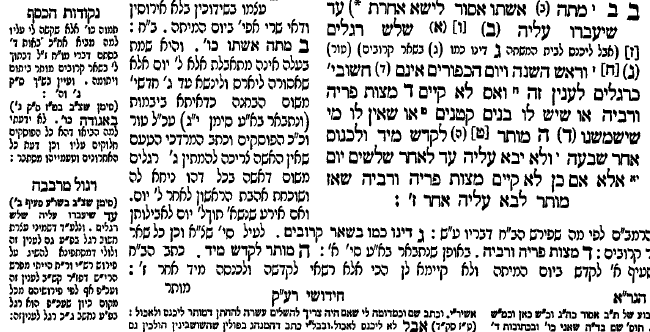 